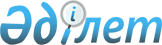 О внесении изменений и дополнений в решение IХ сессии областного маслихата V созыва от 12 декабря 2012 года № 90-V "Об областном бюджете на 2013-2015 годы"
					
			Утративший силу
			
			
		
					Решение областного маслихата Атырауской области от 20 сентября 2013 года № 173-V. Зарегистрировано Департаментом юстиции Атырауской области 04 октября 2013 года № 2780. Утратило силу - решением областного маслихата Атырауской области от 30 января 2014 года № 213-V      Сноска. Утратило силу - решением областного маслихата Атырауской области от 30.01.2014 № 213-V.

      Примечание РЦПИ:

      В тексте сохранена авторская орфография и пунктуация.



      В соответствии со статьей 8 Бюджетного кодекса Республики Казахстан от 4 декабря 2008 года, подпунктом 1) пункта 1 статьи 6 Закона Республики Казахстан от 23 января 2001 года "О местном государственном управлении и самоуправлении в Республике Казахстан" и рассмотрев предложение акимата области об уточнении областного бюджета на 2013-2015 годы, областной маслихат V созыва на очередной XVІІ сессии РЕШИЛ:



      1. Внести в решение IХ сессии областного маслихата от 12 декабря 2012 года № 90-V "Об областном бюджете на 2013-2015 годы" (зарегистрировано в реестре государственной регистрации нормативных правовых актов за № 2667, опубликовано 17 января 2013 года в газете "Прикаспийская коммуна" № 5) следующие изменения и дополнения:



      в пункте 1:

      цифры "124 963 495" заменить цифрами "124 679 557";

      цифры "58 293 409" заменить цифрами "57 950 451";

      цифры "549 265" заменить цифрами "610 948";

      цифры "2 663" заменить цифрами "0";

      цифры "129 279 641" заменить цифрами "128 948 433";

      цифры "4 823 598" заменить цифрами "4 822 461";

      цифры "363 500" заменить цифрами "364 637";

      цифры "3 467 425" заменить цифрами "3 505 785";

      цифры "3 485 425" заменить цифрами "3 523 785";

      цифры "-12 607 169" заменить цифрами "-12 597 122";

      цифры "12 607 169" заменить цифрами "12 597 122";



      в пункте 2:

      абзац "по социальному налогу:

      Курмангазинскому, Индерскому, Исатайскому, Кзылкогинскому, Макатскому, Махамбетскому, Жылыойскому районам, городу Атырау – 50%;

      собственно-областному бюджету – 100%;"

      изложить в следующей редакции:

      "по социальному налогу:

      Курмангазинскому, Исатайскому, Жылыойскому районам и городу  Атырау – 50%;

      Кзылкогинскому и Макатскому районам – 70%;

      Индерскому, Махамбетскому районам и собственно-областному бюджету – 100%;"



      в пункте 9:

      цифры "35 913" заменить цифрами "35 856";



      в пункте 10:

      цифры "85 149" заменить цифрами "58 756";



      в пункте 16:

      цифры "202 820" заменить цифрами "219 529";

      цифры "264 506" заменить цифрами "261 157";

      строку "14 390 тысяч тенге – на подключение малообеспенных семей к национальному спутниковому телевещанию "Отау";" исключить;

      цифры "11 155" заменить цифрами "11 040";

      цифры "245 248" заменить цифрами "256 405";

      цифры "105 156" заменить цифрами "105 119";

      цифры "2 434 000" заменить цифрами "2 431 056";

      цифры "65 628" заменить цифрами "60 391";

      цифры "35 400" заменить цифрами "34 032";

      цифры "13 957" заменить цифрами "13 305";

      строку "5 458 тысяч тенге – на разработку проектно-сметной документации для проведения берегоукрепительных работ;" исключить;

      цифры "134 438" заменить цифрами "124 138";

      дополнить строками следующего содержания:

      "70 000 тысяч тенге – на финансирование расходов районных бюджетов в связи с невыполнением доходной части;

      13 997 тысяч тенге – на капитальный ремонт зданий акиматов сельских округов и государственных органов управления;"



      в пункте 17:

      цифры "1 336 006" заменить цифрами "1 280 206";

      цифры "2 652 417" заменить цифрами "2 411 532";

      цифры "179 548" заменить цифрами "207 599";

      цифры "167 768" заменить цифрами "131 376";

      цифры "14 610" заменить цифрами "11 990";



      в пункте 18:

      цифры "548 144" заменить цифрами "848 144";



      дополнить пунктом 25 следующего содержания:

      "25. Произведенные кассовые расходы по специфике 159 "Оплата прочих услуг и работ" программы 1 1 120 001 "Услуги по обеспечению деятельности акима области" в сумме 5 849 000 тенге перенести на специфику 159 "Оплата прочих услуг и работ" программы 1 1 120 002 "Создание информационных систем."



      2. Приложение 1 изложить в новой редакции согласно приложению к настоящему решению.



      3. Контроль за исполнением настоящего решения возложить на председателя постоянной комиссии по бюджету, финансам, экономике, развития предпринимательства, проблемам аграрного сектора и экологии (А. Жубанов).



      4. Настоящее решение вводится в действие с 1 января 2013 года.      Председатель                               С. Султанов      Секретарь                                  С. Лукпанов

Приложение к решению      

ХVІІ сессии областного маслихата

от 20 сентября 2013 года № 173-VПриложение 1 к решению    

ІХ сессии областного маслихата

от 12 декабря 2012 года № 90-V Областной бюджет на 2013 год
					© 2012. РГП на ПХВ «Институт законодательства и правовой информации Республики Казахстан» Министерства юстиции Республики Казахстан
				КатегорияКатегорияКатегорияКатегорияСумма (тысяч тенге)КлассКлассКлассСумма (тысяч тенге)ПодклассПодклассСумма (тысяч тенге)НаименованиеСумма (тысяч тенге)12345I. Доходы1246795571Налоговые поступления5795045101Подоходный налог319694562Индивидуальный подоходный налог3196945603Социальный налог176545721Социальный налог1765457205Внутренние налоги на товары, работы и услуги83264233Поступления за использование природных и других ресурсов83258384Сборы за ведение предпринимательской и профессиональной деятельности5852Неналоговые поступления61094801Доходы от государственной собственности239451Поступления части чистого дохода государственных предприятий7105Доходы от аренды  имущества, находящегося в государственной собственности220517Вознаграждения (интересы) по кредитам, выданным из государственного бюджета118404Штрафы, пеня, санкции, взыскания, налагаемые государственными учреждениями, финансируемыми из государственного бюджета, а также содержащимися и финансируемыми из бюджета (сметы расходов) Национального Банка Республики Казахстан3635541Штрафы, пеня, санкции, взыскания, налагаемые государственными учреждениями, финансируемыми из государственного бюджета, а также содержащимися и финансируемыми из бюджета (сметы расходов) Национального Банка Республики Казахстан36355406Прочие неналоговые поступления2234491Прочие неналоговые поступления2234493Поступления от продажи основного капитала001Продажа государственного имущества, закрепленного за государственными учреждениями01Продажа государственного имущества, закрепленного за государственными учреждениями0КатегорияКатегорияКатегорияКатегорияСумма (тысяч тенге)КлассКлассКлассСумма (тысяч тенге)ПодклассПодклассСумма (тысяч тенге)НаименованиеСумма (тысяч тенге)123454Поступления трансфертов6611815801Трансферты из нижестоящих органов государственного управления375877842Трансферты из районных (городских) бюджетов3758778402Трансферты из вышестоящих органов государственного управления285303741Трансферты из республиканского бюджета28530374Функциональная группаФункциональная группаФункциональная группаФункциональная группаФункциональная группаФункциональная группаФункциональная группаСумма (тысяч тенгеФункциональная подгруппаФункциональная подгруппаФункциональная подгруппаФункциональная подгруппаФункциональная подгруппаФункциональная подгруппаСумма (тысяч тенгеАдминистраторАдминистраторАдминистраторАдминистраторСумма (тысяч тенгеПрограммаПрограммаСумма (тысяч тенгеНаименованиеСумма (тысяч тенге12233456II. Затраты12894843301Государственные услуги общего характера153515711Представительные, исполнительные и другие органы, выполняющие общие функции  государственного управления1304241110110Аппарат маслихата области39454001Услуги по обеспечению деятельности маслихата области38972003Капитальные расходы государственного органа482120120Аппарат акима области1153244001Услуги по обеспечению деятельности акима области609666002Создание информационных систем28358004Капитальные расходы государственного органа381198009Обеспечение и проведение выборов акимов городов районного значения, сел, поселков, сельских округов14906113Целевые текущие трансферты из местных бюджетов119116282282Ревизионная комиссия области111543001Услуги по обеспечению деятельности ревизионной комиссии области92373003Капитальные расходы государственного органа1917022Финансовая деятельность141555257257Управление финансов области141555001Услуги по реализации государственной политики в области исполнения местного бюджета и управления коммунальной собственностью70470009Приватизация, управление коммунальным имуществом, постприватизационная деятельность и регулирование споров, связанных с этим800013Капитальные расходы государственного органа285113Целевые текущие трансферты из местных бюджетов7000055Планирование и статистическая деятельность84361258258Управление экономики и бюджетного планирования области84361001Услуги по реализации государственной политики в области формирования и развития экономической политики, системы государственного планирования и управления области843610909Прочие государственные услуги общего характера5000271271Управление строительства области5000080Строительство специализированных центров обслуживания населения500002Оборона105081Военные нужды51363Функциональная группаФункциональная группаФункциональная группаФункциональная группаФункциональная группаФункциональная группаФункциональная группаСумма (тысяч тенгеФункциональная подгруппаФункциональная подгруппаФункциональная подгруппаФункциональная подгруппаФункциональная подгруппаФункциональная подгруппаСумма (тысяч тенгеАдминистраторАдминистраторАдминистраторАдминистраторСумма (тысяч тенгеПрограммаПрограммаСумма (тысяч тенгеНаименованиеСумма (тысяч тенге12233456250250Управление по мобилизационной подготовке, гражданской обороне, организации предупреждения и ликвидации аварий и стихийных бедствий области51363003Мероприятия в рамках исполнения всеобщей воинской обязанности38210007Подготовка территориальной обороны и территориальная оборона областного масштаба1315322Организация работы по чрезвычайным ситуациям53718250250Управление по мобилизационной подготовки, гражданской обороны, организации предупреждения и ликвидации аварий и стихийных бедствий53718001Услуги по реализации государственной политики на местном уровне в области мобилизационной подготовки, гражданской обороны, организации предупреждения и ликвидации аварий и стихийных бедствий32740005Мобилизационная подготовка и мобилизация областного масштаба5798006Предупреждение и ликвидация чрезвычайных ситуаций областного масштаба12000032Капитальные расходы подведомственных государственных учреждений и организаций318003Общественный порядок, безопасность, правовая, судебная, уголовно-исполнительная деятельность486002711Правоохранительная деятельность4860027252252Исполнительный орган внутренних дел, финансируемый из областного бюджета4790027001Услуги по реализации государственной политики в области обеспечения охраны общественного порядка и безопасности на территории области3450338003Поощрение граждан, участвующих в охране общественного порядка3000006Капитальные расходы государственного органа1236790008Обеспечение безопасности дорожного движения 3336013Услуги по размещению лиц, не имеющих определенного места  жительства и документов32298014Организация  содержания лиц, арестованных в административном порядке35582015Организация содержания служебных животных28683271271Управление строительства области70000003Развитие объектов органов внутренних дел70000053Строительство объектов общественного порядка и безопасности004Образование12051912Функциональная группаФункциональная группаФункциональная группаФункциональная группаФункциональная группаФункциональная группаФункциональная группаСумма (тысяч тенгеФункциональная подгруппаФункциональная подгруппаФункциональная подгруппаФункциональная подгруппаФункциональная подгруппаФункциональная подгруппаСумма (тысяч тенгеАдминистраторАдминистраторАдминистраторАдминистраторСумма (тысяч тенгеПрограммаПрограммаСумма (тысяч тенгеНаименованиеСумма (тысяч тенге1223345611Дошкольное воспитание и обучение2420465261261Управление образования области2420465027Целевые текущие трансферты бюджетам районов (городов областного значения) на реализацию государственного образовательного заказа в дошкольных организациях образования2008400045Целевые текущие трансферты бюджетам районов (городов областного значения) на увеличение размера доплаты за квалификационную категорию учителям школ и воспитателям дошкольных организаций образования41206522Начальное, основное среднее и общее среднее образование1804259260260Управление туризма, физической культуры и спорта области525970006Дополнительное образование для детей и юношества по спорту525970261261Управление образования области1278289003Общеобразовательное обучение по специальным образовательным учебным программам467566006Общеобразовательное обучение одаренных детей в специализированных организациях образования601410048Целевые текущие трансферты бюджетам районов (городов областного значения) на оснащение учебным оборудованием кабинетов физики, химии, биологии в государственных учреждениях основного среднего и общего среднего образования99225061Целевые текущие трансферты бюджетам районов (городов областного значения) на повышение оплаты труда учителям, прошедшим повышение квалификации по трехуровневой системе11008844Техническое и профессиональное, послесреднее образование2262739253253Управление здравоохранения области164970043Подготовка специалистов в организациях технического и профессионального, послесреднего образования164970261261Управление образования области2097769024Подготовка специалистов в организациях технического и профессионального образования209776955Переподготовка и повышение квалификации специалистов85184252252Исполнительный орган внутренних дел, финансируемый из областного бюджета79684Функциональная группаФункциональная группаФункциональная группаФункциональная группаФункциональная группаФункциональная группаФункциональная группаСумма (тысяч тенге)Функциональная подгруппаФункциональная подгруппаФункциональная подгруппаФункциональная подгруппаФункциональная подгруппаФункциональная подгруппаСумма (тысяч тенге)АдминистраторАдминистраторАдминистраторАдминистраторАдминистраторСумма (тысяч тенге)ПрограммаПрограммаПрограммаСумма (тысяч тенге)НаименованиеСумма (тысяч тенге)12334456007007Повышение квалификации и переподготовка кадров79684253253Управление здравоохранения области5500003003Повышение квалификации и переподготовка кадров55009Прочие услуги в области образования5479265261261Управление образования области2772935001001Услуги по реализации государственной политики на местном уровне в области образования57856004004Информатизация системы образования в областных государственных учреждениях образования20531005005Приобретение и доставка учебников, учебно-методических комплексов для областных государственных учреждений образования105913007007Проведение школьных олимпиад, внешкольных мероприятий и конкурсов областного масштаба284536011011Обследование психического здоровья детей и подростков и оказание психолого-медико-педагогической консультативной помощи населению104790012012Реабилитация и социальная адаптация детей и подростков с проблемами в развитии70567019019Присуждение грантов областным государственным учреждениям образования за высокие показатели работы14928029029Методическая работа71168033033Целевые текущие трансферты бюджетам районов (городов областного значения) на ежемесячную выплату денежных средств опекунам (попечителям) на содержание ребенка-сироты (детей-сирот) и ребенка (детей), оставшегося без попечения родителей120839042042Целевые текущие трансферты бюджетам районов (городов областного значения) на обеспечение оборудованием, программным обеспечением детей-инвалидов, обучающихся  на дому36400067067Капитальные расходы подведомственных государственных учреждений и организаций676694113113Целевые текущие трансферты из местных бюджетов1208713271271Управление строительства области2691638007007Целевые трансферты на развитие бюджетам  районов (городов областного значения) на строительство и реконструкцию объектов образования18084037037Строительство и реконструкция объектов образования2673554276276Управление по защите прав детей области14692Функциональная группаФункциональная группаФункциональная группаФункциональная группаФункциональная группаФункциональная группаФункциональная группаСумма (тысяч тенге)Функциональная подгруппаФункциональная подгруппаФункциональная подгруппаФункциональная подгруппаФункциональная подгруппаФункциональная подгруппаСумма (тысяч тенге)АдминистраторАдминистраторАдминистраторАдминистраторСумма (тысяч тенге)ПрограммаПрограммаСумма (тысяч тенге)НаименованиеСумма (тысяч тенге)12233456001Услуги по реализации государственной политики в области защиты прав детей на местном уровне10942003Капитальные расходы государственного органа375005Здравоохранение1457392622Охрана здоровья населения369465253253Управление здравоохранения области369465005Производство крови, ее компонентов и препаратов для местных организаций здравоохранения229533006Услуги по охране материнства и детства66660007Пропаганда здорового образа жизни72511017Приобретение тест-систем для проведения дозорного эпидемиологического надзора76133Специализированная медицинская помощь9322004253253Управление здравоохранения области9322004009Оказание медицинской помощи лицам, страдающим туберкулезом, инфекционными заболеваниями, психическими расстройствами и расстройствами поведения, в том числе связанные с употреблением психоактивных веществ2723078019Обеспечение больных туберкулезом противотуберкулезными препаратами304715020Обеспечение больных диабетом противодиабетическими препаратами126152021Обеспечение онкогематологических больных химиопрепаратами80553022Обеспечение лекарственными средствами больных с хронической почечной недостаточностью, аутоиммунными, орфанными заболеваниями, иммунодефицитными состояниями, а также больных после трансплантации почек228425026Обеспечение факторами свертывания крови больных гемофилией334517027Централизованный закуп вакцин и других медицинских иммунобиологических препаратов для проведения иммунопрофилактики населения677683036Обеспечение тромболитическими препаратами больных с острым инфарктом миокарда6322046Оказание медицинской помощи онкологическим больным в рамках гарантированного объема бесплатной медицинской помощи666322048Оказание медицинской помощи населению в рамках гарантированного объема бесплатной медицинской помощи субъектами здравоохранения районного значения и села4174237Функциональная группаФункциональная группаФункциональная группаФункциональная группаФункциональная группаФункциональная группаФункциональная группаСумма (тысяч тенге)Функциональная подгруппаФункциональная подгруппаФункциональная подгруппаФункциональная подгруппаФункциональная подгруппаФункциональная подгруппаСумма (тысяч тенге)АдминистраторАдминистраторАдминистраторАдминистраторСумма (тысяч тенге)ПрограммаПрограммаПрограммаСумма (тысяч тенге)НаименованиеСумма (тысяч тенге)1223445644Поликлиники2646450253Управление здравоохранения области2646450010010Оказание амбулаторно-поликлинической помощи населению за исключением медицинской помощи, оказываемой из средств республиканского бюджета, в медицинских организациях, за исключением субъектов здравоохранения районного значения и села2062321014014Обеспечение лекарственными средствами и специализированными продуктами детского и лечебного питания отдельных категорий населения на амбулаторном уровне524718045045Обеспечение лекарственными средствами на льготных условиях отдельных категорий граждан на амбулаторном уровне лечения5941155Другие виды медицинской помощи465562253Управление здравоохранения области465562011011Оказание скорой медицинской помощи и санитарная авиация, за исключением оказываемой за счет средств республиканского бюджета и субъектами здравоохранения районного значения и села441900029029Областные базы спецмедснабжения23 66299Прочие услуги в области здравоохранения1770445253Управление здравоохранения области914998001001Услуги по реализации государственной политики на местном уровне в области здравоохранения65 473008008Реализация мероприятий по профилактике и борьбе со СПИД в Республике Казахстан5669013013Проведение патологоанатомического вскрытия63400016016Обеспечение граждан бесплатным или льготным проездом за пределы населенного пункта на лечение31 335018018Информационно-аналитические услуги в области здравоохранения20930030030Капитальные расходы государственных органов здравоохранения2630033033Капитальные расходы медицинских  организаций здравоохранения725561271Управление строительства области855447038038Строительство и реконструкция объектов здравоохранения818111083083Строительство врачебных амбулаторий и фельдшерского акушерских пунктов, расположенных в сельских населенных пунктах в рамках Дорожной карты занятости 202037336Функциональная группаФункциональная группаФункциональная группаФункциональная группаФункциональная группаФункциональная группаФункциональная группаСумма (тысяч тенге)Функциональная подгруппаФункциональная подгруппаФункциональная подгруппаФункциональная подгруппаФункциональная подгруппаФункциональная подгруппаСумма (тысяч тенге)АдминистраторАдминистраторАдминистраторАдминистраторАдминистраторСумма (тысяч тенге)ПрограммаПрограммаПрограммаСумма (тысяч тенге)НаименованиеСумма (тысяч тенге)1233445606Социальная помощь и социальное обеспечение12316431Социальное обеспечение936486256256Управление координации занятости и социальных программ области627399002002Предоставление специальных социальных услуг для престарелых и инвалидов в медико-социальных учреждениях (организациях) общего типа96322013013Предоставление специальных социальных услуг для инвалидов с психоневрологическими заболеваниями, в психоневрологических медико-социальных учреждениях (организациях)254867014014Предоставление специальных социальных услуг для престарелых, инвалидов, в том числе детей-инвалидов, в реабилитационных центрах76467015015Предоставление специальных социальных услуг для детей-инвалидов с психоневрологическими патологиями в детских психоневрологических медико-социальных учреждениях (организациях)199743261261Управление образования области284787015015Социальное обеспечение сирот, детей, оставшихся без попечения родителей243462037037Социальная реабилитация41325271271Управление строительства области24300039039Строительство и реконструкция объектов социального обеспечения243002Социальная помощь123885256256Управление координации занятости и социальных программ области123885003003Социальная поддержка инвалидов1238859Прочие услуги в области социальной помощи и социального обеспечения171272256256Управление координации занятости и социальных программ области154143001001Услуги по реализации государственной политики на местном уровне в области обеспечения занятости и реализации социальных программ для населения83930007007Капитальные расходы государственного органа4542017017Целевые текущие трансферты бюджетам районов (городов областного значения) на введение стандартов специальных социальных услуг3894067067Капитальные расходы подведомственных государственных учреждений и организаций34004113113Целевые текущие трансферты из местных бюджетов27773Функциональная группаФункциональная группаФункциональная группаФункциональная группаФункциональная группаФункциональная группаФункциональная группаСумма (тысяч тенге)Функциональная подгруппаФункциональная подгруппаФункциональная подгруппаФункциональная подгруппаФункциональная подгруппаФункциональная подгруппаСумма (тысяч тенге)АдминистраторАдминистраторАдминистраторАдминистраторАдминистраторСумма (тысяч тенге)ПрограммаПрограммаПрограммаСумма (тысяч тенге)НаименованиеСумма (тысяч тенге)12334456298298Управление государственной инспекции труда области17129001001Услуги по реализации государственной политики в области регулирования трудовых отношений на местном уровне13679003003Капитальные расходы государственного органа345007Жилищно-коммунальное хозяйство139534181Жилищное хозяйство6160338261261Управление образования области26743062062Целевые текущие трансферты бюджетам районов (городов областного значения) на развитие городов и сельских населенных пунктов в рамках Дорожной карты занятости 202026743271271Управление строительства области6101582014014Целевые трансферты на развитие бюджетам районов (городов областного значения) на проектирование, строительство и (или) приобретение жилья коммунального жилищного фонда3380206027027Целевые трансферты на развитие бюджетам районов (городов областного значения) на проектирование, развитие, обустройство и (или) приобретение инженерно-коммуникационной инфраструктуры2721376273273Управление культуры, архивов и документации области32013015015Целевые текущие трансферты  бюджетам районов (городов областного значения) на развитие городов и сельских населенных пунктов в рамках Дорожной карты занятости 2020320132Коммунальное хозяйство7717741271271Управление строительства области527834030030Развитие коммунального хозяйства527834279279Управление энергетики и жилищно-коммунального хозяйства области7189907001001Услуги по реализации государственной политики на местном уровне в области энергетики и жилищно-коммунального хозяйства54667004004Газификация населенных пунктов65636005005Капитальные расходы государственного органа7000014014Целевые трансферты на развитие бюджетам  районов (городов областного значения) на развитие коммунального хозяйства144250030030Целевые трансферты на развитие бюджетам районов (городов областного значения) на развитие системы водоснабжения в сельских населенных пунктах5783703Функциональная группаФункциональная группаФункциональная группаФункциональная группаФункциональная группаФункциональная группаФункциональная группаСумма (тысяч тенге)Функциональная подгруппаФункциональная подгруппаФункциональная подгруппаФункциональная подгруппаФункциональная подгруппаФункциональная подгруппаСумма (тысяч тенге)АдминистраторАдминистраторАдминистраторАдминистраторАдминистраторСумма (тысяч тенге)ПрограммаПрограммаПрограммаСумма (тысяч тенге)НаименованиеСумма (тысяч тенге)12334456038038Развитие коммунального хозяйства544135113113Целевые текущие трансферты из местных бюджетов5905163Благоустройство населенных пунктов75339271271Управление строительства области75339015015Целевые трансферты на развитие бюджетам районов (городов областного значения) на развитие благоустройства городов и населенных пунктов7533908Культура, спорт, туризм и информационное пространство69612331Деятельность в области культуры2041548271271Управление строительства области635003016016Развитие объектов культуры635003273273Управление культуры, архивов и документации области1406545005005Поддержка культурно-досуговой работы254005007007Обеспечение сохранности историко-культурного наследия и доступа к ним196791008008Поддержка театрального и музыкального искусства9557492Спорт3557199260260Управление туризма, физической культуры и спорта области2983082001001Услуги по реализации государственной политики на местном уровне в сфере туризма, физической культуры и спорта31002003003Проведение спортивных соревнований на областном уровне20708004004Подготовка и участие членов областных сборных команд по различным видам спорта на республиканских и международных спортивных соревнованиях2819456010010Капитальные расходы государственного органа300032032Капитальные расходы подведомственных государственных учреждений и организаций111616271271Управление строительства области574117017017Развитие объектов спорта и туризма5741173Информационное пространство720473263263Управление внутренней политики области519367007007Услуги по проведению государственной информационной политики519367264264Управление по развитию языков области34928001001Услуги по реализации государственной политики на местном уровне в области развития языков23928002002Развитие государственного языка и других языков народа Казахстана11000Функциональная группаФункциональная группаФункциональная группаФункциональная группаФункциональная группаФункциональная группаФункциональная группаСумма (тысяч тенге)Функциональная подгруппаФункциональная подгруппаФункциональная подгруппаФункциональная подгруппаФункциональная подгруппаФункциональная подгруппаСумма (тысяч тенге)АдминистраторАдминистраторАдминистраторАдминистраторАдминистраторСумма (тысяч тенге)ПрограммаПрограммаПрограммаСумма (тысяч тенге)НаименованиеСумма (тысяч тенге)12334456273273Управление культуры, архивов и документации области166178009009Обеспечение функционирования областных библиотек86788010010Обеспечение сохранности архивного фонда793904Туризм3872260260Управление туризма, физической культуры и спорта области3872013013Регулирование туристской деятельности38729Прочие услуги по организации культуры, спорта, туризма и информационного пространства638141263263Управление внутренней политики области152274001001Услуги по реализации государственной, внутренней политики на местном уровне88574005005Капитальные расходы государственного органа63700273273Управление культуры, архивов и документации области392999001001Услуги по реализации государственной политики на местном уровне в области культуры и управления архивным делом38257032032Капитальные расходы подведомственных государственных учреждений и организаций303684113113Целевые текущие трансферты из местных бюджетов51058283283Управление по вопросам молодежной политики области92868001001Услуги по реализации молодежной политики на местном уровне81603003003Капитальные расходы государственного органа1265005005Реализация мероприятий в сфере молодежной политики8279032032Капитальные расходы подведомственных государственных учреждений и организаций172109Топливно-энергетический комплекс и недропользование24401429Прочие услуги в области топливно-энергетического комплекса и недропользования2440142279279Управление энергетики и жилищно-коммунального хозяйства области2440142007007Развитие теплоэнергетической системы6000011011Целевые трансферты на развитие бюджетам  районов (городов областного значения) на развитие теплоэнергетической системы13216071071Развитие газотранспортной системы2420926Функциональная группаФункциональная группаФункциональная группаФункциональная группаФункциональная группаФункциональная группаФункциональная группаСумма (тысяч тенге)Функциональная подгруппаФункциональная подгруппаФункциональная подгруппаФункциональная подгруппаФункциональная подгруппаФункциональная подгруппаСумма (тысяч тенге)АдминистраторАдминистраторАдминистраторАдминистраторАдминистраторСумма (тысяч тенге)ПрограммаПрограммаПрограммаСумма (тысяч тенге)НаименованиеСумма (тысяч тенге)1233445610Сельское, водное, лесное, рыбное хозяйство, особо охраняемые природные территории, охрана окружающей среды и животного мира, земельные отношения24611991Сельское хозяйство933350255255Управление сельского хозяйства области890552001001Услуги по реализации государственной политики на местном уровне в сфере сельского хозяйства51823003003Капитальные расходы государственного органа6897010010Государственная поддержка племенного животноводства289581011011Государственная поддержка повышения урожайности и качества производимых сельскохозяйственных культур20265013013Субсидирование повышения продуктивности и качества продукции животноводства324148014014Субсидирование стоимости услуг  по доставке воды сельскохозяйственным товаропроизводителям96756016016Обеспечение закладки и выращивания многолетних насаждений плодово-ягодных культур и винограда22707020020Удешевление стоимости горюче-смазочных материалов и других товарно-материальных ценностей, необходимых для проведения весенне-полевых и уборочных работ65794031031Централизованный закуп изделий и атрибутов ветеринарного назначения для проведения идентификации сельскохозяйственных животных, ветеринарного паспорта на животное и их транспортировка (доставка) местным исполнительным органам районов (городов областного значения)12581258258Управление экономики и бюджетного планирования области42798099099Целевые текущие трансферты бюджетам районов (городов областного значения) на реализацию мер по оказанию социальной поддержки специалистов427982Водное хозяйство213770279279Управление энергетики и жилищно-коммунального хозяйства области213770032032Субсидирование стоимости услуг по подаче питьевой воды из особо важных групповых и локальных систем водоснабжения, являющихся безальтернативными источниками питьевого водоснабжения 213770Функциональная группаФункциональная группаФункциональная группаФункциональная группаФункциональная группаФункциональная группаФункциональная группаСумма (тысяч тенге)Функциональная подгруппаФункциональная подгруппаФункциональная подгруппаФункциональная подгруппаФункциональная подгруппаФункциональная подгруппаСумма (тысяч тенге)АдминистраторАдминистраторАдминистраторАдминистраторАдминистраторСумма (тысяч тенге)ПрограммаПрограммаПрограммаСумма (тысяч тенге)НаименованиеСумма (тысяч тенге)123344563Лесное хозяйство84253254254Управление природных ресурсов и регулирования природопользования области84253005005Охрана, защита, воспроизводство лесов и лесоразведение79253006006Охрана животного мира50005Охрана окружающей среды592386254254Управление природных ресурсов и регулирования природопользования области129793001001Услуги по реализации государственной политики в сфере охраны окружающей  среды на местном уровне44848008008Проведение мероприятий по охране окружающей среды77385013013Капитальные расходы государственного органа6780032032Капитальные расходы подведомственных государственных учреждений и организаций780271271Управление строительства области462593022022Развитие объектов охраны окружающей среды4625936Земельные отношения39812251251Управление земельных отношений области39812001001Услуги по реализации государственной политики в области регулирования земельных отношений на территории области22812003003Регулирование земельных отношений15000010010Капитальные расходы государственного органа20009Прочие услуги в области сельского, водного, лесного, рыбного хозяйства, охраны окружающей среды и земельных отношений597628255255Управление сельского хозяйства области597628026026Целевые текущие трансферты бюджетам районов (городов областного значения) на проведение противоэпизоотических мероприятий289478028028Услуги по транспортировке ветеринарных препаратов до пункта временного хранения1657040040Централизованный закуп средств индивидуальной защиты работников, приборов, инструментов , техники, оборудования и инвентаря для материально-технического оснащения государственных ветеринарных организаций30649311Промышленность, архитектурная, градостроительная и строительная деятельность6484412Архитектурная, градостроительная и строительная деятельность648441Функциональная группаФункциональная группаФункциональная группаФункциональная группаФункциональная группаФункциональная группаФункциональная группаСумма (тысяч тенге)Функциональная подгруппаФункциональная подгруппаФункциональная подгруппаФункциональная подгруппаФункциональная подгруппаФункциональная подгруппаСумма (тысяч тенге)АдминистраторАдминистраторАдминистраторАдминистраторАдминистраторСумма (тысяч тенге)ПрограммаПрограммаПрограммаСумма (тысяч тенге)НаименованиеСумма (тысяч тенге)12334456271271Управление строительства области72542001001Услуги по реализации государственной политики на местном уровне в области строительства63742005005Капитальные расходы государственного органа8800272272Управление архитектуры и градостроительства области575899001001Услуги по реализации государственной политики  в области архитектуры и градостроительства на местном уровне30999002002Разработка комплексных схем градостроительного развития и генеральных планов населенных пунктов544800004004Капитальные расходы государственного органа10012Транспорт и коммуникации114604451Автомобильный транспорт11358651268268Управление пассажирского транспорта и автомобильных дорог области11358651002002Развитие транспортной инфраструктуры4441639003003Обеспечение функционирования автомобильных дорог1434751008008Целевые текущие трансферты бюджетам районов (городов областного значения) на капитальный и средний ремонт автомобильных дорог районного значения (улиц города) и улиц населенных пунктов2431056025025Капитальный и средний ремонт автомобильных дорог областного значения и улиц населенных пунктов30512059Прочие услуги в сфере транспорта и коммуникаций101794268268Управление пассажирского транспорта и автомобильных дорог области101794001001Услуги по реализации государственной политики на местном уровне в области транспорта и коммуникаций 94794011011Капитальные расходы государственного органа700013Прочие39497053Поддержка предпринимательской деятельности и защита конкуренции80000266266Управление предпринимательства и индустриально-инновационного развития области80000008008Поддержка предпринимательской деятельности800009Прочие3869705257257Управление финансов области848144012012Резерв местного исполнительного органа области848144258258Управление экономики и бюджетного планирования области537810Функциональная группаФункциональная группаФункциональная группаФункциональная группаФункциональная группаФункциональная группаФункциональная группаСумма (тысяч тенге)Функциональная подгруппаФункциональная подгруппаФункциональная подгруппаФункциональная подгруппаФункциональная подгруппаФункциональная подгруппаСумма (тысяч тенге)АдминистраторАдминистраторАдминистраторАдминистраторСумма (тысяч тенге)ПрограммаПрограммаСумма (тысяч тенге)НаименованиеСумма (тысяч тенге)12233456003Разработка или корректировка технико-экономического обоснования местных бюджетных инвестиционных проектов и концессионных проектов и проведение его экспертизы, консультативное сопровождение концессионных проектов249906020Целевые текущие трансферты бюджетам районов (городов областного значения) на реализацию мер по содействию экономическому развитию регионов в рамках Программы "Развитие регионов"224822047Целевые текущие трансферты бюджетам районов (городов областного значения) на увеличение штатной численности местных исполнительных органов63082266266Управление предпринимательства и индустриально-инновационного развития области641904001Услуги по реализации государственной политики на местном уровне в области развития предпринимательства и индустриально-инновационной деятельности63304003Капитальные расходы государственного органа1000004Реализация мероприятий в рамках государственной поддержки индустриально-инновационной деятельности50000005Поддержка частного предпринимательства в рамках программы «Дорожная карта бизнеса - 2020»10000010Субсидирование процентной ставки по кредитам в рамках программы «Дорожная карта бизнеса - 2020»445445011Частичное гарантирование кредитов малому и среднему бизнесу в рамках  программы «Дорожная карта бизнеса - 2020»58000012Сервисная поддержка ведения бизнеса в рамках программы «Дорожная карта бизнеса - 202014155268268Управление пассажирского транспорта и автомобильных дорог области157040084Целевые трансферты на развитие бюджетам районов (городов областного значения) на реализацию бюджетных инвестиционных проектов в рамках Программы развития моногородов на 2012-2020 годы157040269269Управление по делам религий области32458001Услуги по реализации государственной политики в сфере религиозной деятельности на местном уровне9546003Капитальные расходы государственного органа2015004Капитальные расходы подведомственных государственных учреждений и организаций12688Функциональная группаФункциональная группаФункциональная группаФункциональная группаФункциональная группаФункциональная группаФункциональная группаСумма (тысяч тенге)Функциональная подгруппаФункциональная подгруппаФункциональная подгруппаФункциональная подгруппаФункциональная подгруппаФункциональная подгруппаСумма (тысяч тенге)АдминистраторАдминистраторАдминистраторАдминистраторСумма (тысяч тенге)ПрограммаПрограммаПрограммаСумма (тысяч тенге)НаименованиеСумма (тысяч тенге)12234456005005Изучение и анализ религиозной ситуации в регионе8209271Управление строительства области1550437051051Развитие индустриальной инфраструктуры в рамках программы «Дорожная карта бизнеса - 2020 года»460816078078Развитие инженерной инфраструктуры в рамках Программы «Развитие регионов»1076621084084Целевые трансферты на развитие бюджетам районов (городов областного значения) на реализацию бюджетных инвестиционных проектов в рамках Программы развития моногородов на 2012-2020 годы13000279Управление энергетики и жилищно-коммунального хозяйства области101912036036Целевые текущие трансферты бюджетам районов (городов областного значения) на текущее обустройство моногородов в рамках Программы развития моногородов на 2012-2020 годы6970084084Целевые трансферты на развитие бюджетам районов (городов областного значения) на реализацию бюджетных инвестиционных проектов в рамках Программы развития моногородов на 2012-2020 годы9494214Обслуживание долга4310911Обслуживание долга43109257Управление финансов области43109016016Обслуживание долга местных исполнительных органов по выплате вознаграждений и иных платежей по займам из республиканского бюджета4310915Трансферты5267299511Трансферты52672995257Управление финансов области52672995006006Бюджетные изъятия44225473007007Субвенции7683309011011Возврат неиспользованных (недоиспользованных) целевых трансфертов145140017017Возврат, использованных не по целевому назначению целевых трансфертов100469024024Целевые текущие трансферты в вышестоящие бюджеты в связи с передачей функций государственных органов из нижестоящего уровня государственного управления в вышестоящий518604III. Чистое бюджетное кредитование4822461Бюджетные кредиты518709806Социальная помощь и социальное обеспечение2165028Функциональная группаФункциональная группаФункциональная группаФункциональная группаФункциональная группаФункциональная группаФункциональная группаСумма (тысяч тенге)Функциональная подгруппаФункциональная подгруппаФункциональная подгруппаФункциональная подгруппаФункциональная подгруппаФункциональная подгруппаСумма (тысяч тенге)АдминистраторАдминистраторАдминистраторАдминистраторАдминистраторСумма (тысяч тенге)ПрограммаПрограммаПрограммаСумма (тысяч тенге)НаименованиеСумма (тысяч тенге)1233445609Прочие услуги в области социальной помощи и социального обеспечения2165028255255Управление сельского хозяйства области2165028037037Предоставление бюджетных кредитов для содействия развитию предпринимательства на селе в рамках Дорожной карты занятости 2020216502807Жилищно-коммунальное хозяйство26500001Жилищное хозяйство2650000271271Управление строительства области2650000009009Кредитование бюджетов районов (городов областного значения) на проектирование, строительство и (или) приобретение жилья265000010Сельское, водное, лесное, рыбное хозяйство, особо охраняемые природные территории, охрана окружающей среды и животного мира, земельные отношения960701Сельское хозяйство96070258258Управление экономики и бюджетного планирования области96070007007Бюджетные кредиты местным исполнительным органам для реализации мер социальной поддержки специалистов9607013Прочие2760003Поддержка предпринимательской деятельности и защита конкуренции150000266266Управление предпринимательства и индустриально-инновационного развития области150000009009Кредитование дочерних организаций АО «Национальный управляющий холдинг «КазАгро» для финансирования малого и среднего бизнеса и микрокредитования сельского населения1500009Прочие126000266266Управление предпринимательства и индустриально-инновационного развития области126000015015Кредитование бюджетов районов (городов областного значения) на содействие развитию предпринимательства в моногородах126000КатегорияКатегорияКатегорияКатегорияСумма (тысяч тенге)КлассКлассКлассСумма (тысяч тенге)ПодклассПодклассСумма (тысяч тенге)НаименованиеСумма (тысяч тенге)12345Погашение бюджетных кредитов3646375Погашение бюджетных кредитов36463701Погашение бюджетных кредитов3635001Погашение бюджетных кредитов, выданных из государственного бюджета3635002Возврат сумм неиспользованных бюджетных кредитов1137Функциональная группаФункциональная группаФункциональная группаФункциональная группаФункциональная группаСумма (тысяч тенге)Функциональная подгруппаФункциональная подгруппаФункциональная подгруппаФункциональная подгруппаСумма (тысяч тенге)АдминистраторАдминистраторАдминистраторСумма (тысяч тенге)ПрограммаПрограммаСумма (тысяч тенге)НаименованиеСумма (тысяч тенге)123456ІV. Сальдо по операциям с финансовыми активами3505785Приобретение финансовых активов352378513Прочие352378509Прочие3523785257Управление финансов области3079360005Формирование или увеличение уставного капитала юридических лиц3079360Увеличение уставного капитала Социально-предпринимательской корпорации "Атырау"3079360283Управление по вопросам молодежной политики области444425065Формирование или увеличение уставного капитала юридических лиц444425Формирование уставного капитала товарищества с ограниченной ответственностью "Атырау Жас-отау"444425КатегорияКатегорияКатегорияКатегорияСумма (тысяч тенге)КлассКлассКлассСумма (тысяч тенге)ПодклассПодклассСумма (тысяч тенге)НаименованиеСумма (тысяч тенге)12345Поступления от продажи финансовых активов государства180006Поступления от продажи финансовых активов государства1800001Поступления от продажи финансовых активов государства180001Поступления от продажи финансовых активов внутри страны18000КатегорияКатегорияКатегорияКатегорияСумма (тысяч тенге)КлассКлассКлассСумма (тысяч тенге)ПодклассПодклассСумма (тысяч тенге)НаименованиеСумма (тысяч тенге)12345V. Дефицит (профицит) бюджета-12597122VI. Финансирование дефицита (использование профицита) бюджета12597122